5 февраля 2018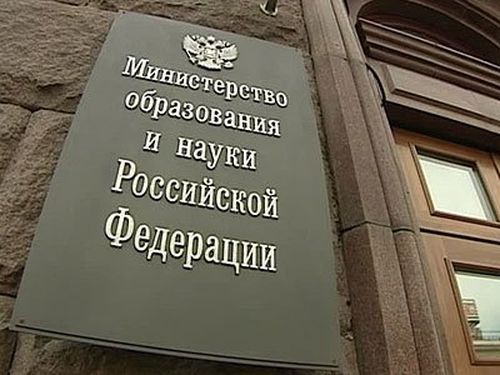 Заявление Совета по науке при Министерстве образования и науки РФ о формировании государственного задания для институтов ФАНОСовет по науке при Министерстве образования и науки РФ (далее Совет) приветствует увеличение финансирования научных институтов ФАНО в соответствии с указами Президента РФ от 7 мая 2012 г. Это увеличение, как мы надеемся, приведет к росту уровня зарплат российских исследователей и будет способствовать развитию академической науки в России.Тем не менее, Совет выражает обеспокоенность тем, как было распределено это дополнительное финансирование: руководство ФАНО выбрало формальный, чисто административный метод, где единственным условием для их получения стало географическое положение организации. Институты, расположенные в регионах с высоким уровнем средней зарплаты, прежде всего в Москве, получили большие средства независимо от качества своей работы, а многие региональные институты, в том числе более высокого уровня, не получили ничего. Последнее наносит серьезнейший вред развитию в регионах как науки в целом, так и подготовке высококвалифицированных научных кадров, не говоря про очевидные моральные аспекты.У институтов, получивших дополнительное финансирование, был пропорционально увеличен объем государственного задания, сделано это было механически, без учета реальной возможности исполнения такого задания. При этом изменился не только размер, но и содержание государственного задания: кроме журнальных статей перестали приниматься в расчеты любые формы публикаций, при том что для статей учитывается только их количество, но не качество. Изменения в государственное задание вносились директивно, без всякого согласования с институтами или Российской академией наук – руководство институтов было поставлено в известность об этих изменениях задним числом.Совет уже не раз предлагал распределять дополнительные средства на научные исследования в рамках государственного задания по конкурсу, и эти предложения были частично реализованы в учреждениях, подведомственных Минобрнауки. В 2015 г. Совет поддержал предложения о линейке конкурсов в подведомственных ФАНО академических институтах за счет дополнительных средств на выполнение госзадания: (https://sovet-po-nauke.ru/info/22122015-proposal). Эти предложения были затем одобрены НКС ФАНО, но их реализация отложена из-за недостатка средств. Конкурсное распределение средств позволило бы получить доступ к ним лучшим исследовательским группам и институтам независимо от их географического расположения и могло бы существенно ускорить развитие академической науки в стране. Совет сожалеет, что появившаяся сейчас возможность для реализации этих предложений не была пока использована и призывает ФАНО приступить к конкурсному распределению средств на дополнительное государственное задание.Совет возражает против валового подхода к учету научной продукции и считает необходимым принимать в расчет его качество. Ввиду этого в качестве временной меры при расчете показателей выполнения государственного задания в 2018 г. статьи, опубликованные в изданиях, входящих в базы данных Web of science Core collection и Scopus, Совет рекомендует учитывать с двойным или тройным коэффициентом (при всем понимании недостатков такого метода), а в журналах, идентифицированных как «хищнические», не принимать в расчет. Равный учет публикаций в ведущих журналах, индексируемых международными базами данных, и журналах низкого уровня находится в полном противоречии с проводившейся в последние годы научной политикой и означает немотивированную и неожиданную смену правил, предложенных научному сообществу и принятых им ранее.Совет напоминает о необходимости дифференцированного подхода к оценке научной работы в разных дисциплинах (ср. заявления Совета https://sovet-po-nauke.ru/info/31032016-declaration_hum и https://sovet-po-nauke.ru/info/31032016-declaration_tech). Соответственно, в показатели выполнения государственного задания, относящиеся к количеству публикаций, должны входить не только журнальные статьи, но и монографии, главы в коллективных монографиях, статьи в трудах конференций и другие формы публикаций для тех дисциплин, в которых они являются важными. Например, по новым правилам ни один из трудов, признанных основными достижениям российской гуманитарной науки за последние пять лет (в частности, 6-томная «Всемирная история» или «Этимологический словарь русского языка»), не может быть учтен в отчете по государственному заданию. Необходимо учитывать и другие формы научной работы.Совет считает необходимым развить со-финансирование научных исследований из различных источников (разумеется, при исключении двойного финансирования одной и той же работы). Поэтому Совет считает неправильной практику исключения из показателей выполнения государственного задания публикаций, подготовленных по грантам. В действительности в любой публикации сотрудника института, в том числе выполненной по гранту, есть определенная доля участия института. Эта реальность должна быть признана как ФАНО, так и фондами, и любая статья, в которой указана аффилиация ее автора с институтом, должна включаться в отчетность по выполнению государственного задания. Привлечение внешнего финансирования грантов не должно наказывать институты, а напротив должно рассматриваться исключительно как показатель их хорошей работы.Совет призывает ФАНО пересмотреть свое решение о формировании государственного задания на 2018 и последующие годы и показателей его выполнения с учетом сделанных выше предложений. Совет считает необходимым, принимать такие решения не директивным способом, а после согласования с научными институтами и Российской академией наук.Источник: сайт Совета по науке при МОН, 1 февраля 2018 года